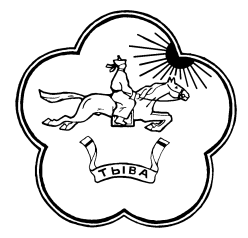 РЕСПУБЛИКА ТЫВА                  668360 Республика Тыва       ТЫВА РЕСПУБЛИКАНЫНТЕС-ХЕМСКИЙ КОЖУУН          Тес-Хемский кожуун          ТЕС-ХЕМ КОЖУУННУНХУРАЛ ПРЕДСТАВИТЕЛЕЙ         с.Самагалтай                ТОЛЭЭЛЕКЧИЛЕР ХУРАЛЫ                                                                                        ул.А.Ч.Кунаа, 58     Решение № 38от  25 сентября 2018 года                                                           с. СамагалтайО  санитарном состоянии  территории Тес-Хемского  кожууна.    Заслушав и обсудив доклад заместителя Председателя Администрации по  жизнеобеспечению Тогаачы Ч.Э. «О  санитарном состоянии  территории Тес-Хемского  кожууна», Хурал представителей  муниципального района «Тес-Хемский кожуун РТ» РЕШИЛ:     1. Принять к сведению доклад заместителя  Председателя Администрации по  жизнеобеспечению  Тогаачы  Ч.Э.  2. Обнародовать настоящее решение в установленном порядке. Глава-Председатель Хурала представителей   муниципального района «Тес-Хемский кожуун РТ»                                             Донгак Ч.Х.   Информация о санитарном состоянии территории Тес-Хемского кожууна и проведенной работе за 9 месяцев 2018 год Уважаемые депутаты Хурала Представителей Тес-Хемского кожууна!Вопросы по санитарной очистке территорий населенных пунктов в соответствии с нормами Федерального закона №131 «Об общих принципах организации местного самоуправления в РФ» от 06.10.2003 г. относятся к полномочиям муниципальных образований.На сегодняшний день в рамках улучшения санитарной  обстановки для всех населенных пунктах Тес-Хемского кожууна основными проблемными вопросами остается вопрос с размещением и утилизацией твердых бытовых отходов, представляющих экологическую и санитарно – эпидемиологическую опасность. Жители населенных пунктов кожууна нуждаются в качественном коммунальном обслуживании, прежде всего – в услуге по вывозу бытового мусора, которая отсутствует во всех сумонах.Решение данного вопроса возможно при полном  исполнение  плана мероприятий («дорожной карты») по поэтапному переходу на новую систему обращения с твердыми коммунальными отходами на территории Республики Тыва, утвержденного распоряжением Правительства Республики №309-р от 27.07.2018г.  Администрацией кожууна в Министерство строительства и жилищно-коммунального хозяйства Республики Тыва направлены все необходимые сведения для заключения публичных договоров на оказание услуг по обращению с твердыми коммунальными отходами с  бюджетными учреждениям  в сфере образования, здравоохранения, иными учреждениями и организациями  и собственниками индивидуальных жилищных строений. Земельный участок под  сбор и накопление твердых коммунальных отходов выделен,  правоустанавливающие документы имеются. Для исполнения требований по сбору и накоплению твердых коммунальных отходов необходима коммунальная специализированная техника. На имя Главы-Председателя  Республики Тыва нами направлено обращение об оказании содействия по приобретению одной единицы специализированной техники-мусоровоза в 2019 году, а также предусмотрено приобретение 34 единиц мусорных контейнеров по муниципальной программе «Развитие жилищно – коммунального хозяйства на территории Тес-Хемского кожууна Республики Тыва на 2018 – 2020 годы»»С целью улучшения санитарного состояния территорий  муниципалитета  принимаются меры по наведению порядка,  проведению санитарной очистки и благоустройству,  ведется систематическая и плановая работа с  руководителями предприятий и организаций, индивидуальным предпринимателям по обеспечению очистки  прилегающих территорий от мусора, собственниками домовладений по содержанию в чистоте своих придомовых  территорий.За отчетный период приняты 6 нормативно - правовых акта  о проведении акций и субботников по санитарной очистке на территории кожууна.Проведено 9 общекожууных субботников с общим охватом на 2823 человек, из них 50 граждан, состоящих на учете в ЦЗН. Собрано и вывезено 302 тонн мусора, привлечено 7 ед. техники.По Всероссийским акциям на территории кожууна проведено 3 генеральных субботников – «Чистый берег» - среди школьников с общим охватом 95 чел, собрано 1 тонн мусора по кожууну,  «Генеральная уборка страны»- с общим охватом 375 человек, собрано 10 тонн мусора и «Чистый берег»- среди трудовых коллективов с общим охватом 145 чел, собрано 3 тонн мусора. Проведены ремонтные работы памятников в с.Самагалтай, с.Берт-Даг, с. Белдир-Арыг, санитарная побелка деревьев в количестве 52 шт.,Также в течение сентября и октября 2018г. запланировано еженедельно в пятницу санитарная очистка территорий.ИНФОРМАЦИЯ ПО ОЗЕЛЕНЕНИЮ 04 сентября 2017 года принято постановление кожууна за № 534, где утверждены схемы озеленения на территории кожууна в разрезе сумонов на 2017-2019 годы. Согласно плану за отчетный период посажено 230 шт. деревьев по кожууну, из них 77 шт. черемуха, 153 шт. – сосна.      Постановлением администрации кожууна от 20.09.18г. №399 объявлена акция  «Живи лес», на сегодняшний по акции обновили молодыми саженцами  ранее выгоревший лесной массив на 100 кв. м. с.У-Шынаа., также детский сад «Аян» посадили 12 шт. саженцев.ДОРОЖНОЕ ХОЗЯЙСТВО КОЖУУНАВ период с 01 января  2018г. на сегодняшний день выполнены следующие работы:Реконструкция автомобильной дороги Самагалтай-Бельдир-Арыг на 800 тыс. рублей (5% от суммы контракта местный бюджет)Выравнивание автомобильной дороги с. Берт-Даг по ул. Х.Чургуй-оола на общую сумму 327 тыс. рублей.Устройство подъездной дороги  к арбануКуран на 591 км.на общую сумму 502 тыс. рублей.Устройства дорожной одежды дороги  по ул.Шумовых с.Самагалтай на 300 м. на общую сумму 1 934 тыс. рублей.Устройствоуличного освещения в разрезе сумонов кожууна на 97 тыс. рублей(замена выгоревших ламп, установление новых кобр в с.Берт-Даг, замена автоматов и др.)Вблизи образовательных учрежденийустановлено:Две искусственные неровности на 12 метров напротив детских  садов «Аян», «Челээш» на общую сумму 300 тыс. рублей.пешеходное ограждение с протяженностью на 200 метров напротив детского сада «Аян» на общую сумму 300 тыс.руб.пешеходное ограждение с протяженностью на 200 метров напротив Детской школы искусств на общую сумму 300 тыс.руб.Планируется  установка:пешеходного ограждения с общей протяженностью на 200 метров напротив Самагалтайской СОШ №1.искусственной неровности и пешеходного ограждения напротив детского сада «Дамырак». Установка дорожных знаков новых асфальтированных дорог.Разметка автомобильных дорог, обновление пешеходных переходов.Установка и ремонтные работы по уличным освещениям кожууна (замена ламп, установка кобр и т.д.)Наименование населенных пунктовпривлеченопривлеченоСобрано мусора (тн.)Ликвидированные несанкционированные свалки (место свалки, шт/га)Наименование населенных пунктовНаселения (чел.)Техники (ед)Собрано мусора (тн.)Ликвидированные несанкционированные свалки (место свалки, шт/га)с. Самагалтай87071203ед. /4гас. Чыргаланды1716202 ед./2 гас. Берт-Даг7726982 ед./ 2 гас. Шуурмак1594101 ед./1 гас.Ак-Эрик5556301 ед./ 2,5 гас.Холь-Оожу784111 ед./2 гас.О-Шынаа2184131 ед./ 2гаВсего по кожууну28233730214,5Наименование населенных пунктовПлан по озеленению населенных пунктовПлан по озеленению населенных пунктовПлан по озеленению населенных пунктовПосаженоПосаженоПосаженоНаименование населенных пунктовплан (шт.)черемуха, шт.сосна (шт.)посажено, шт.черемуха, шт.сосна (шт.)с. Самагалтай502030502030с. Чыргаланды3553035530с. Берт-Даг351223351223с. Шуурмак201010201010с.Ак-Эрик201010501040с.Холь-Оожу201010201010с.О-Шынаа201010201010Всего по кожууну2307212323077153